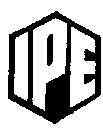 INSTITUTE OF PUBLIC ENTERPRISESurvey No. 1266, Shamirpet, Hyderabad – 500 101
Online Orientation & Induction Programmes for PGPs – Class of 2023Orientation Programme: 4th August 2021 to 17th August 2021Day 1: Wednesday, 4th August, 2021 Day 2:  Thursday, 5th August, 2021Day 3:  Friday, 6th August, 2021 Day 4: Monday, 9th August, 2021 Day 5: Tuesday, 10th August, 2021 Day 6:  Wednesday, 11th August, 2021 Day 7: Thursday, 12th August, 2021 Day 8: Friday, 13th August, 2021 Day 9: Monday, 16th August, 2021 Day 10: Tuesday, 17th August, 2021 Induction Programme: 18th August 2021 to 30th August 2021Day 1: Wednesday, 18th August, 2021 Day 2: Friday, 20th August, 2021 Day 3: Monday, 23rd August, 2021 Day 4: Tuesday, 24th August, 2021 Day 5: Wednesday, 25th August, 2021 Day 6: Thursday, 26th August, 2021 Day 7: Friday, 27th August, 2021 Day 8: Monday, 30th August, 2021 TimeParticulars10.00 am – 10.20 amWelcome Address by Prof Nathan Subramanian, Director, IPE 10.20 am – 10.45 amAddress on ‘Academics and Campus Life at IPE’by Prof S Sreenivasa Murthy, Dean and Chairman, Placements, IPE10.45 am – 11.00 amAdmissions and Scholarships – Dr Anantha Kumar, Coordinator, AdmissionsDr Sinju Sankar, Joint Coordinator, Admissions Dr Muzamil Ahmad Baba, Joint Coordinator, Admissions11.00 am – 11.15 amHostel Facilities – Dr Deepti Chandra / Dr Shweta Mehrotra, Girls Hostel WardensDr  K Sandeep Kumar / Dr Muzamil Ahmad Baba, Boys Hostel Wardens11.15 am – 11.30 am Student Activities – Dr Anantha Kumar,  Coordinator, Student Affairs11.30 am – 11.45 am Examinations – Dr M L N Rao, COE / Dr A Pawan Kumar, Asst. COE11.45 am – 12.00 noonPlacements –Dr M M Karuna, Coordinator, PlacementsDr S Vivek,  Joint Coordinator, PlacementsDr P Mahesh, Joint Coordinator, Placements12.00 noon– 12.15 pm Administration/Accounts – Ms J Kiranmai, Registrar and Mr Phani, FAO12.15 pm – 01.15 pmAbout the PGP Courses PGDM                – Prof Narendranath Menon, Coordinator PGDM                               Dr Sunil Kumar, Joint Coordinator PGDM                               Dr S K Mohanty, Joint Coordinator PGDMPGDM M           – Prof M L N Rao, Coordinator PGDM M                                Dr  Prarthana Kumar, Joint Coordinator PGDMPGDM BIF        – Dr Shweta Mehrotra, Coordinator PGDM BIF                               Dr M Chandra Shekar, Joint Coordinator PGDM BIFPGDM IB           – Dr M Karthik, Coordinator PGDM IB                               Dr G Rajesh, Joint Coordinator PGDM IBPGDM HRM     – Dr S Vivek, Coordinator PGDM HRM                               Dr Sinju Sankar, Joint Coordinator PGDM HRMExec PGDM       – Dr Prarthana Kumar, Coordinator Exec. PGDMTimeParticulars10.00 am – 10.15 am10.15 am – 10.25 amSummer Internships – Mr A S Kalyana Kumar, SIP CoordinatorQ & A10.25 am – 10.40 am10.40 am - 10.50 amIT & Computers – Mr A Rakesh Phanindra, IT FacilitatorQ & A10.50 am – 11.05 am11.05 am – 11.15 amLibrary Facilities – Dr G Venkata Nagaiah, Assistant Librarian,Library and Documentation CentreQ & A11.15 am -  11.30 amResearch  at  IPE – Dr V Srikanth, Coordinator, Research11.30 am – 11.45 am Training and Consultancy  at  IPE - Prof S Satish Kumar, Coordinator Training & Consultancy11.45 am – 01.15 pmLecture on ‘Emotional Intelligence’ – Dr A Sridhar Raj, Associate Professor, IPETimeParticulars10.00 am to 11.30 amAddress bySri Sudha ManojManaging Director, Deloitte, Hyderabad 11.30am to 11.45 amBreak11.45 am to 1.15pmAddress bySri Srikanth SurampudiGeneral Manager – HR, Tata Consultancy Services, HyderabadTimeParticulars10.00 am to 11.30 amAddress by Sri Swami BodhamayanandaDirector, VIHE, Sri Ramakrishna Math, Hyderabad11.30am to 11.45 amBreak11.45 am to 1.15pmAddress bySri A L Nageswara Rao,Former General Manager, Andhra BankTimeParticulars10.00 am to 11.30 amAddress by Sri J M ChariDirector, Triniti Advanced Software Labs Pvt. Ltd., Hyderabad11.30am to 11.45 amBreak11.45 am to 1.15pmProf S K Mathur, Former ED, APSRTC and Advisor, Exe PGDM Topic:  Understanding International BusinessTimeParticulars10.00 am – 11.15 am11.15 am – 11.30 am Prof Narendranath Menon, IPETopic: Management of ChangeQ&A11.30am to 11.45 amBreak11.45 am – 01.00 pm01.00 pm – 01.15 pmProf N G Satish, IPETopic: Management of  Innovation and TechnologyQ&ATime                    Particulars10.00 am to 11.30 amMs. Arunadevi, Aruna Yoga Research Institute,Yoga Practitioner and TrainerTopic: Yoga for Better Living11.30am to 11.45 amBreak11.45 am to 1.15pmDr Abhay Kumar Srivastava, Associate Professor, IPETopic: Universal Human Values (UHV)10.00 am to 11.30 amMs J Kiranmai, Assistant Professor & Registrar, IPETopic:  Corporate Governance,   CSR and Business Ethics11.30am to 11.45 amBreak11.45 am to 1.15pmDr Lakshmi Kumari, Associate Professor, IPETopic: Sustainable Development and SDGsTime                    Particulars10.00 am to 11.30 amDr G Rajesh, Assistant Professor, IPETopic: 30 Years of Economic Reforms 11.30am to 11.45 amBreak11.45 am to 1.15pmAddress byProf M L Sai Kumar, Former Dean, IPETopic: National Education Policy (NEP) 202010.00 am to 11.30 amAddress by Dr Muzamil Ahmad Baba, Assistant Professor & Coordinator Alumni Relations, IPETopic: Digital Marketing11.30am to 11.45 amBreak11.45 am to 1.15pmAddress by Dr Shaheen, Assistant Professor & Coordinator, Public Relations, IPETopic: Artificial Intelligence and Its Applications10.00 am to 11.30 amAddress byMr A S Kalyana Kumar, Assistant Professor & SIP CoordinatorTopic: Fundamentals of MS Excel11.30am to 11.45 amBreak11.45 am to 1.15pmAddress byDr K V Anantha Kumar, Associate Professor & Coordinator, Student AffairsTopic: Introduction to Statistics10.00 am to 11.30 amAddress byMr A S Kalyana Kumar, Assistant Professor & SIP CoordinatorTopic: Fundamentals of MS Excel (Continued…)11.30am to 11.45 amBreak11.45 am to 1.15pmAddress byDr K V Anantha Kumar, Associate Professor & Coordinator, Student AffairsTopic: Statistics - Types of data and Scales of Measurement10.00 am to 11.30 amAddress byDr Rajkumar Pillay, Assistant ProfessorTopic: Fundamentals of Frequency distribution 11.30am to 11.45 amBreak11.45 am to 1.15pmAddress by Dr Sandeep Kumar K, Assistant ProfessorTopic: Introduction to Micro Economics10.00 am to 11.30 amAddress byDr  Abhay Kumar Srivastava, Associate Professor Topic: Measures of Central Tendency11.30am to 11.45 amBreak11.45 am to 1.15pmAddress byDr K V Ramesh, Assistant ProfessorTopic: Fundamentals of Financial Accounting10.00 am to 11.30 amAddress byDr  Abhay Kumar Srivastava, Associate ProfessorTopic: Measures of Dispersion, Skewness and Kurtosis11.30am to 11.45 amBreak11.45 am to 1.15pmAddress byDr K V Ramesh, Assistant ProfessorTopic: Accounting Systems  10.00 am to 11.30 amAddress byDr Shaheen, Assistant Professor & Coordinator, Public RelationsTopic: Statistical Analysis11.30am to 11.45 amBreak11.45 am to 1.15pmAddress byDr Usha Nori, Assistant ProfessorTopic: Introduction to Macro Economics 10.00 am to 11.30 amAddress byDr Rajkumar Pillay, Assistant ProfessorTopic: Applications of Statistics using MS Excel 11.30am to 11.45 amBreak11.45 am to 1.15pmAddress byDr M Chandra Shekar, c Joint Coordinator PGDM BIFTopic: Reading & Understanding Financial Statements 10.00 am to 11.30 amAddress byMr Rakesh Phanindra, Assistant Professor & IT FacilitatorTopic: Effective use of IT Applications11.30am to 11.45 amBreak11.45 am to 1.15pmAddress byMrs Vathsala NarasimhanTopic: Business Communications 